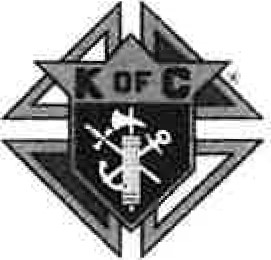 Father Luke Sheehan Council #1872Minutes from General Business Meeting on March 11, 2024Chaplin Report: No ReportGrand Knight Report: Recovering from knee surgery going well. Pat thanked all who participated in our busy last 30 days with 2 Fish Fry's, Youth Retreat and a BreakfastFinancial Secretary Report: Income total was $5688 ($1010 from breakfast, $120 from Dues, $689 Fish Fry #1 , $606 Fish Fry #2, $2264 Pennies from Hevan, $1000 bottle Drop). Expenses total was$4847($2000 SFCS, $145.38 BMS Technologies, $113.84 Matt for supplies, $784.77 Pat for Fish Fry food, $302.24 Andrew for breakfast food and $22.99 Gerardo for breakfast food).Bottle Drop Report: Balance $358.13. Total to date raised $22,790.Treasurer's Report: Roger has some new work responsibilities that will make him unavailable to serve in this position for the next several months and a replacement is needed.Beginning Balance: $18,177Receipts/Deposits: $2590 Disbursements: $1678Ending Balance $19,554Roundtable Report: Need help with Breakfast on April 6th d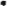 4th Degree Report: Meeting at Olive Garden 3/21 6pmOld Business: Motion made and 2nd and approved to move forward with our own dedicated website, Jay Schnoor to manage; cost approx. $1000 a year for maintenance and $3000 set up. Mock-ups are being created for a Cross (cost to be donated )at the Monument for Unborn Children. Over $40,000 since the life of program raised during Pennies From Hevan, Sat 3/16 St. Thomas Redmond hosting Mission of Men retreat.New Business: Volunteers needed to pass out Roses for Mother's Day MassesDistrict Deputy Report: 2025 State Convention to be held in Redmond.Monthly AwardsKnight of the Month: Francisco NavatFamily of the Month: Ken & Cherise MagnanLady of the Month: Maile BallSick & Distressed• Willam Burus, Francis Lambert, Vicki Audette, Sam Goddard, Estefania Diaz Gueuera, Por La Paz Cardenas Tabasco, Joesp Carl Jura, Juan Herandez, Nancy Delgado, Tonya Barovelle, Pat Kelly, Brent Dattke, Jo Dattke, Kara ShughrouGood of the Order: Fred shared many quotes from Winston Churchill and a story of a boy who had dreamed of owning a horse farm but was told by his grade schoolteacher he would never realize as he was from a poor family. Boy now owns a big sprawling equine facility.